4A3 CHÀO CỜ ĐẦU TUẦN SAU 7 THÁNG NGHỈ DỊCH HỌC ONLINETrong các trường học, giờ chào cờ đầu tuần đối với giáo viên và học sinh là một hoạt động có ý nghĩa cao đẹp. Đây là một nghi thức trang trọng thể hiện lòng yêu nước, niềm tự hào dân tộc và sự biết ơn đối với các thế hệ cha ông đã hi sinh xương máu để đổi lấy độc lập, tự do cho Tổ quốc. Bên cạnh đó, giờ chào cờ còn có ý nghĩa giáo dục sâu sắc, giúp học sinh biết đoàn kết, chia sẻ, học tập “gương người tốt – việc tốt” để tiếp thu điều hay lẽ phải, rèn luyện kĩ năng sống, phát triển năng lực và bồi đắp những phẩm chất tốt.Suốt 7 tháng học online vì dịch, các con không được đến trường, cũng không được tham gia các tiết chào cờ tập thể dưới sân trường. Chính vì thế mà tiết chào cờ hôm nay các con học sinh lớp 4A3 cảm thấy thật háo hức, tươi vui biết bao. Khởi động tuần học tràn đầy hình ảnh năng lượng tích cực :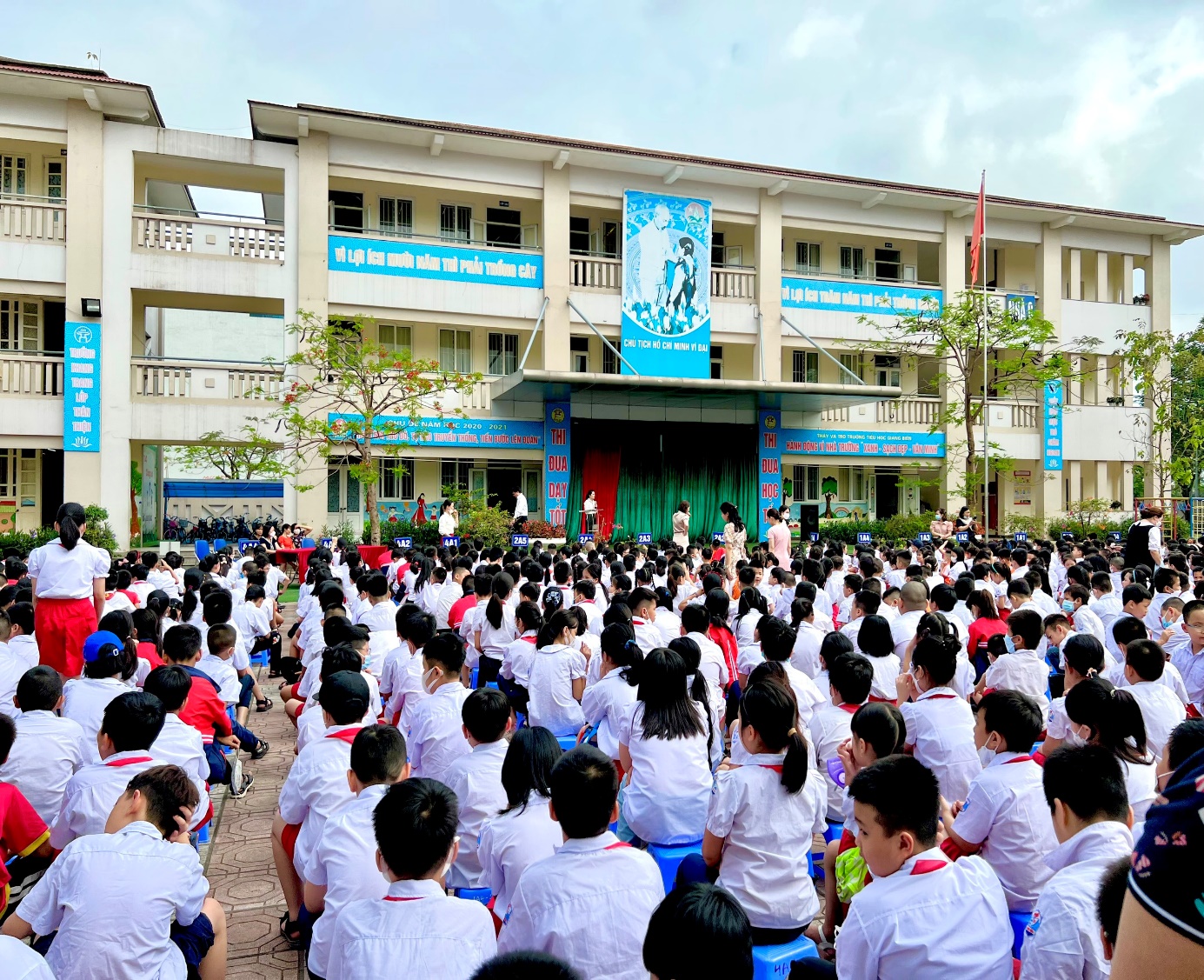 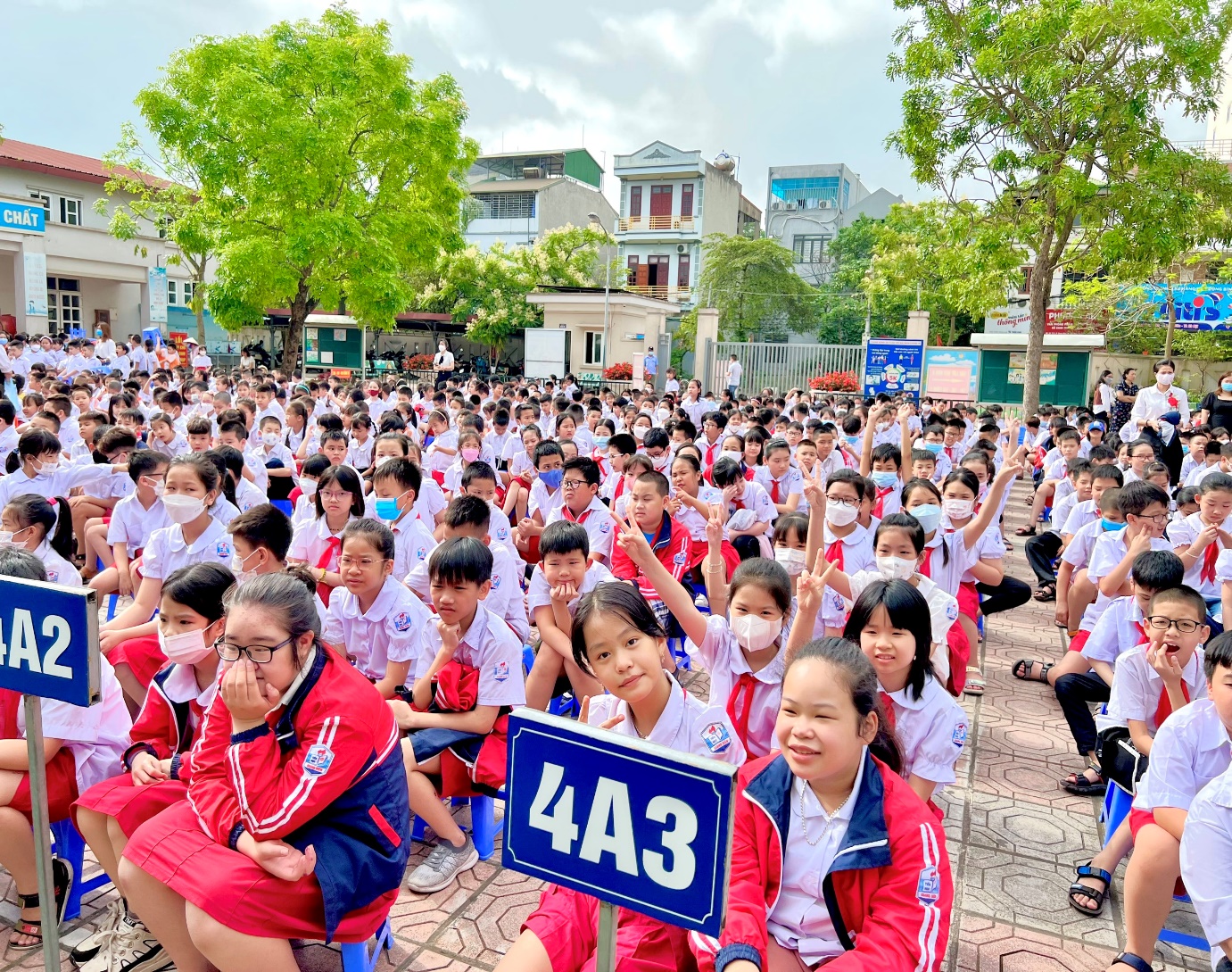 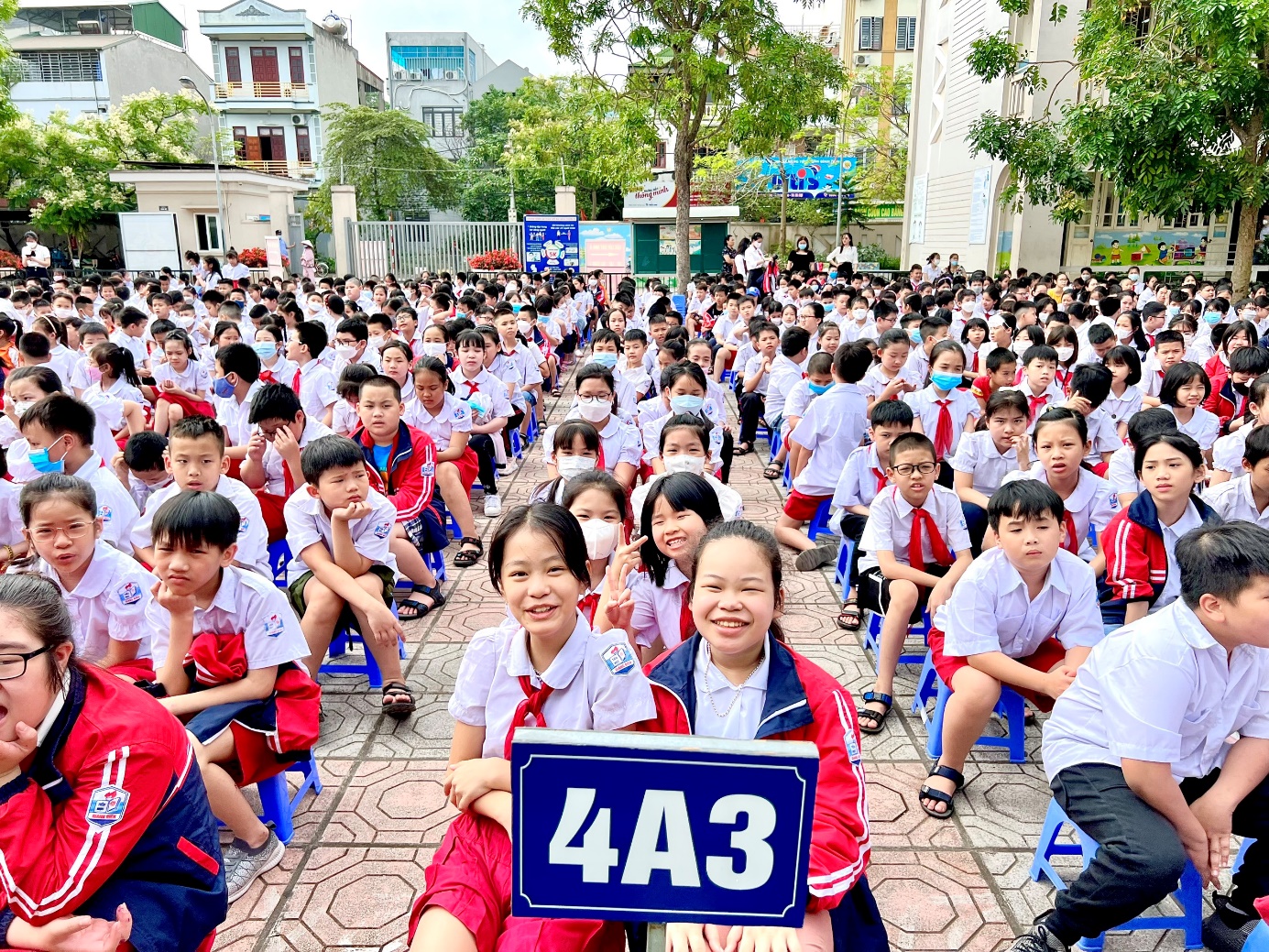 Người viết Nguyễn Thị Tuyết